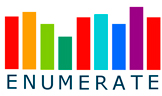 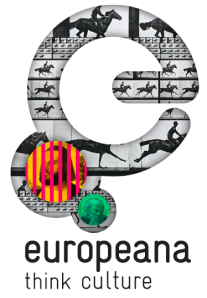 Caro(a) colega,Para benefício de toda a comunidade de arquivos, bibliotecas e museus, vimos solicitar a sua participação neste questionário, que é uma continuação dos Questionários ENUMERATE de 2012 e 2013.O questionário pretende reunir informação sobre:Atividades de digitalizaçãoCusto das coleções digitaisAcesso a coleções digitaisPreservação digital de materiais do património culturalO questionário é organizado pelo ENUMERATE como parte da Europeana. Será distribuído a milhares de instituições por toda a Europa, quer sejam ou não fornecedoras de conteúdos à Europeana. Em conjunto, conseguiremos promover os investimentos nas nossas atividades digitais!Gostaríamos que respondesse ao questionário até ao próximo dia 31 de março. Pode aceder em www.enumerate.eu Por favor, não hesite em contactar-nos através do endereço de e-mail indicado abaixo, para o esclarecimento de quaisquer dúvidas que possam surgir, ou se necessitar de informação adicional.Participando neste questionário, terá a possibilidade de comparar alguns indicadores da sua instituição com os dados agregados obtidos das instituições do seu país e da EU no seu conjunto. Pode testar um exemplo na Plataforma da Dados ENUMERATE: http://enumeratedataplatform.digibis.com/datasetsAs respostas ao questionário serão mantidas em estrito anonimato, sendo a informação publicada de forma a nenhum dado poder ser associado a qualquer organismo individual.Uma vez que este questionário ENUMERATE é amplamente difundido através de vários canais das instituições do património cultural da Europa, e de modo a evitar possíveis duplicações de trabalho, sugerimos que a resposta ao questionário seja comunicada ao diretor da instituição. Idealmente, a pessoa que responde ao questionário deve ter um conhecimento abrangente sobre as coleções digitais da instituição. Se não for a pessoa mais adequada para responder ao questionário, por favor ajude-nos, reencaminhando-o para essa pessoa.Agradecendo antecipadamente a sua participação neste questionário, A equipa do ENUMERATE apresenta os seus melhores cumprimentos,Wietske van den Heuvel or Gerhard Jan Nauta (contacto: den@den.nl) Pode encontrar mais informação sobre o projeto ENUMERATE e a sua rede em www.enumerate.eu e brevemente também na plataforma Europeana Professional.Os relatórios com os principais resultados dos questionários anteriores estão disponíveis para download em www.enumerate.eu/en/statistics/.